OFFICERS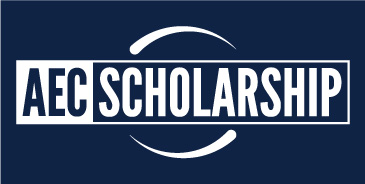 Carol KleinbergPresidentJOHN GRUJAVice President/ChairmanBARRY TEGERRecording SecretaryROBERT SEPETreasurerBoard of DirectorsMANNY BARRALJOHN BROXMEYERANTHONY CAULOGEORGE CECALAANDREW DRAZICJEFF HAUSLERPARAG KAPADIACAROL LIFTONJOHN PINTOCHRIS ROTHOWSKIPAT TOOLANGeneral CounselLEONARD TAUBENBLATTAdvisorJEFFREY ELMERFounderHERBERT TIPPERMAN(1919-1995)